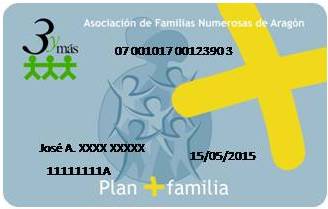 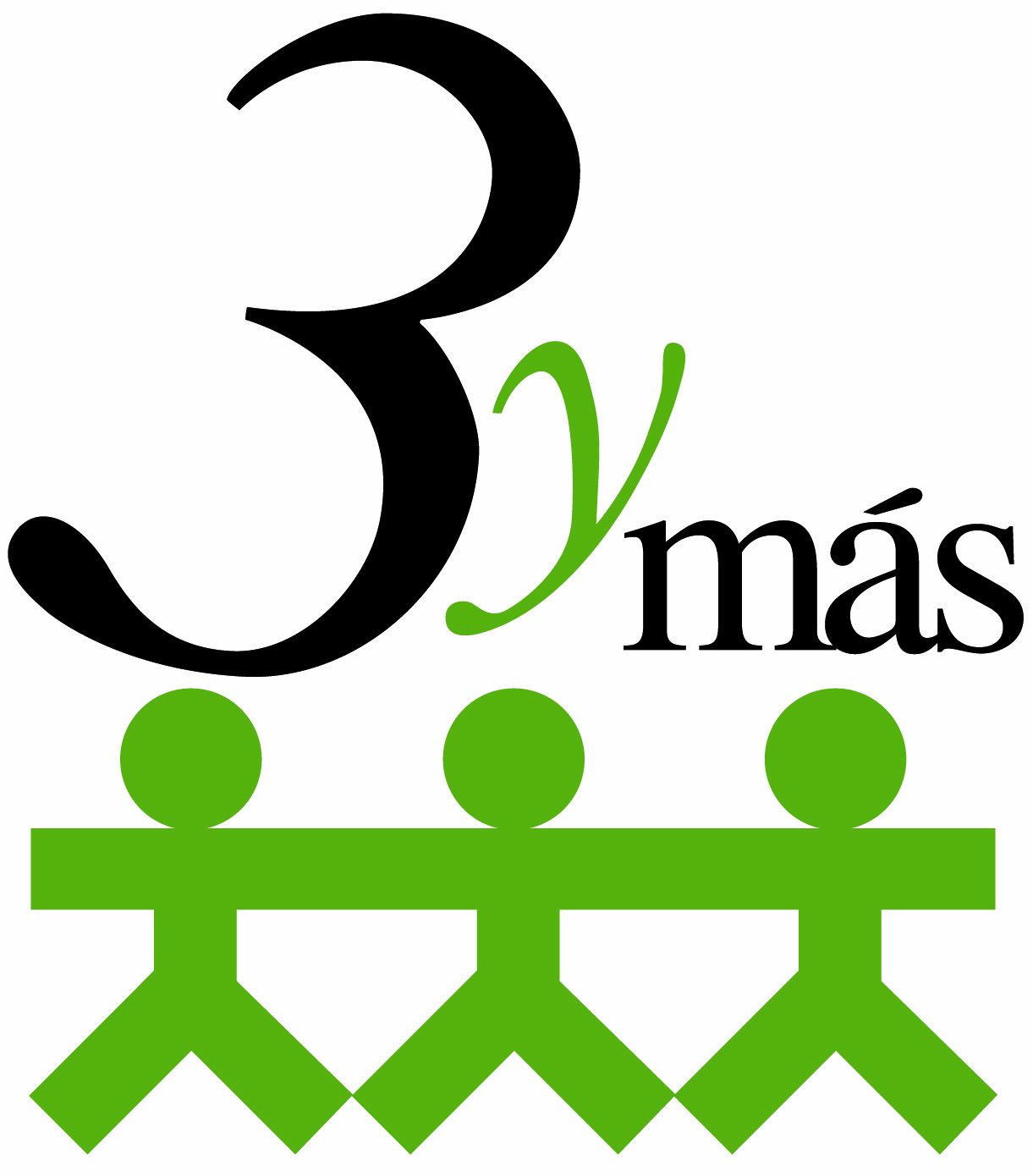 Asociación de Familias Numerosas de Aragón 3ymásG-50761428  C/ Brazato nº 7, 50012 ZaragozaEntidad declarada de Utilidad Pública / Miembro del Observatorio Aragonés de la Familia/Integrada en la Federación Española de Familias Numerosas / Miembro EÁREA / Adherido al Foro Aragonés de la Familia / Miembro de la Plataforma del Voluntariado de Aragón / Distribuidor de la Fundación del Banco de Alimentos de Aragón / Premio ONGente 2003 / Sello RSAACUERDO DE COLABORACIÓN             Entrega fichero del logotipo:     SÍ                       NODirecciones de comercios atención al público (si son distintas al domicilio social):La empresa anteriormente detallada se compromete a lo siguiente:Aplicar a los socios de 3ymás los descuentos detallados a continuación, previa presentación del carné correspondiente en vigor (mínimo 10%, salvo en alimentación y libros).DescuentosColocar en un lugar visible el adhesivo identificativo de la Asociación.Comunicar a 3ymás las ofertas de trabajo que pudieran surgir durante el periodo de vigencia del contrato.3ymás se compromete a publicitar el acuerdo firmado a través de los siguientes medios:Anuncio en la web corporativa www.3ymas.orgPublicación en el boletín Informa3 siguiente a la firma del acuerdo.Publicación en redes sociales (Facebook, Instagram, Twitter y grupo de difusión de Whatsapp)Si la empresa colaboradora desea realizar promociones especiales para los socios en ocasiones puntuales, estas de publicarán por los mismos medios.Fecha:            Firma y sello de la empresa                                       Firma y sello de 3ymásEl presente acuerdo es prorrogable año a año, salvo indicación expresa de cualquiera de las partes.Los donativos realizados a 3ymás se pueden desgravar en la declaración del IRPF y del IS, puesto que la Asociación tiene reconocida la utilidad. Si quieres apoyar a las familias numerosas puedes realizar tu donativo a través de Bizum (630 077 450)Nombre comercialRazón socialCIFTeléfonoPersona de contactoDomicilio socialCPLocalidadCorreo electrónicoWeb